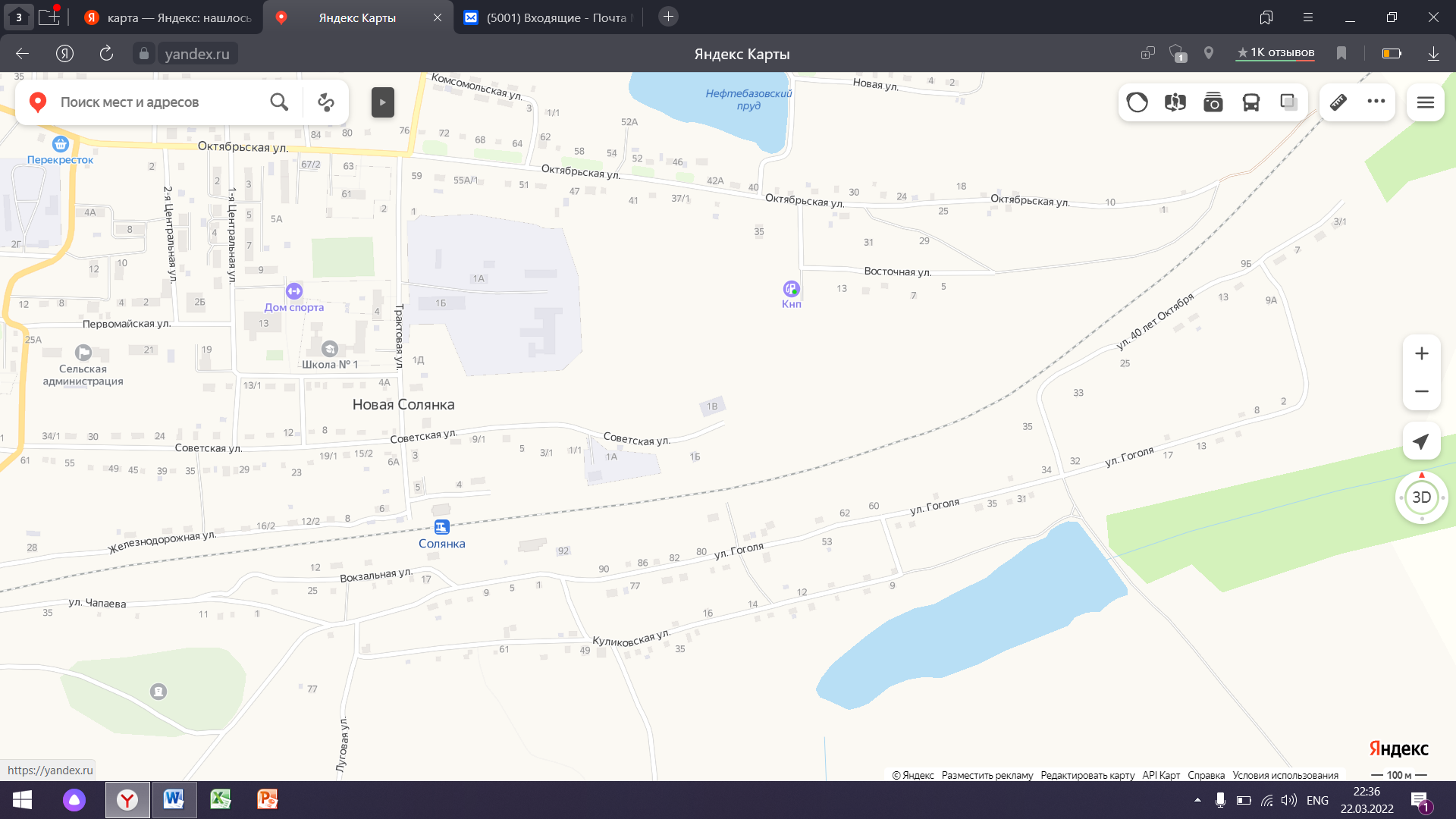 Исполнитель: Селемен Юлия Александровна Т. 8(39165)73-33-1